ЭЛЕКТРОННОЕ ОБУЧЕНИЕУчебные материалы по дисциплине «Математика» для учебных групп №201, 203, 204, 205 на период с 23.04.2020 г по 27.03.2020г.Тема учебных занятий:Интерпретация результата при решении прикладных задач, учет реальных ограничений Пр.р.№110 Использование свойств и графиков функций для решения неравенствКонтрольная работа № 12 по теме «Уравнения и неравенства»Для полного освоения теоретической части указанных тем необходимо использовать учебный материал электронной библиотечной системы (ЭБС) IPRBooksАдрес сайта ЭБС: http://www.iprbookshop.ruРекомендованная для использования литература:Методы вычислительной математики. Решение уравнений и систем уравнений. Учебное пособиеИгумнов Л.А., Литвинчук С.Ю., Юрченко Т.В.2018, Нижегородский государственный архитектурно-строительный университет, ЭБС АСВМатематика. Учебное пособие для СПОАлпатов А.В.2019, Профобразование, Ай Пи Эр МедиаМатематика. Учебное пособиеГорюшкин А.П.2019, Ай Пи Эр МедиаМатематика. Учебное пособие для СПОМатвеева Т.А., Рыжкова Н.Г., Шевелева Л.В.2019, Профобразование, Уральский федеральный университетМатематика: уравнения и неравенства. Учебное пособиеНекрасова Н.Н., Горяйнов В.В., Чесноков А.С., Сумера С.С.Математика. ПрактикумТетруашвили Е.В., Ершов В.ВТекст контрольной работы  по итогам изучения учебного материала:Решите неравенства:а) 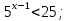 б) 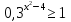 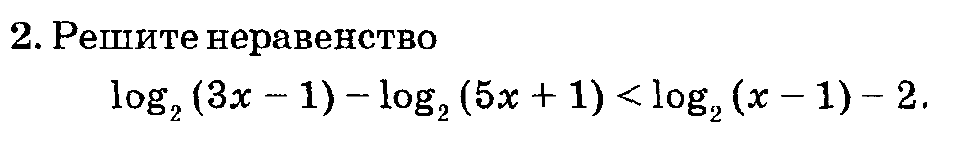 Постройте на координатной плоскости множество точек, координаты которых удовлетворяют системе неравенств: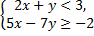 Постройте на координатной плоскости множество точек, координаты которых удовлетворяют системе неравенств: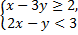  Постройте на координатной плоскости множество точек, координаты которых удовлетворяют системе неравенств: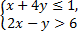 Решите неравенства:а) 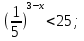 б) 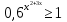 8.  Решите уравнения:а) ;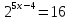 б) 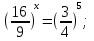 в) =21;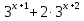 г) 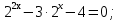 д) 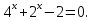 9.  Решите уравнения :а) ;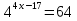 б) 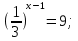 в) 3=4;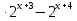 г) 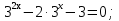 д) 2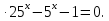 Разработал:Преподаватель математики 				А.А.Косенко

